LÄGESRAPPORT
Projektstöd inom regional utvecklingDenna blankett används för projektstöd till regionala utvecklingsprojekt inom ramen för regional utvecklingsstrategi för Västra Götaland 2021–2030. Använd denna blankett när ni lägesrapporterar under genomförandet av projekt som beviljats projektstöd hos Västra Götalandsregionens (VGR:s) miljö- och regionutvecklingsnämnd (MRU) eller infrastruktur- och kollektivtrafiknämnd (IKN).Lägesrapporten tillsammans med delrekvisitionen för samma period ligger till grund för VGR:s bedömning av hur projektet löper på inför beslut om utbetalning av rekvirerade medel.Om förutsättningarna för projektet av någon anledning har förändrats så måste ni meddela VGR detta och ansöka om förändring via VGR:s webbsida för projektstöd. Den ansökan måste godkännas av VGR för att gälla.På webbsidan för projektstöd hittar ni mer utförlig information om villkoren som gäller för projektstöd, hur ni rapporterar och hur ni ansöker om utbetalning av stöd eller om förändring i pågående projekt.
Västra Götalandsregionens webbsida för projektstöd (öppnas i ny flik)I lägesrapporten ska ni som stödmottagare beskriva hur projektet går, om ni följer projektets plan samt resultat som ni hittills har nått. Lägesrapporten ska relatera till det som står i VGR:s beslut om projektstöd och till de uppgifter ni angav i er ansökan.Hit skickar ni lägesrapportenMejla blanketten ifylld, underskriven och inskannad, tillsammans med en kopia i word-format för att underlätta handläggningen, till någon av följande e-postadresser:För projektstöd beslutat av miljö- och regionutvecklingsnämnden, eller av tidigare regionutvecklingsnämnd eller miljönämnd:
miljo-och.regionutvecklingsnamnd@vgregion.seFör projektstöd beslutat av infrastruktur- och kollektivtrafiknämnden’, eller av tidigare kollektivtrafiknämnd eller om projektet rör stöd till laddinfrastruktur:
infrastruktur-och.kollektivtrafiknamnd@vgregion.seOm ni inte har möjlighet att skanna in den underskrivna blanketten går det bra att skicka den ifylld, signerad och utskriven på papper till följande adress:Västra Götalandsregionen
Koncernstab regional utveckling
Regionens hus
405 44 GÖTEBORGVid frågor om slutrapporten, kontakta handläggaren inom området. Ni hittar den ansvariga handläggaren på VGR:s webbplats.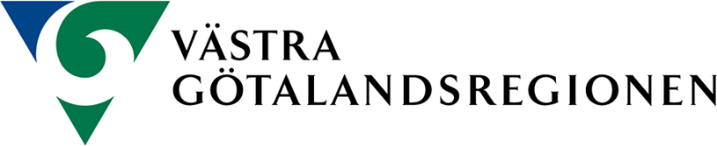 Allmänna uppgifterProjektets namn:Projektets namn:Projektägare (organisationens namn):Diarienummer (framgår av VGR:s beslut):Tidsperiod som denna lägesrapport gäller:Från och med       till och med       (ÅÅÅÅ-MM-DD)Länk till eventuell webbsida för projektet:Beskriv genomförda aktiviteterVilka aktiviteter har ni genomfört under denna tidsperiod? Vilka metoder och arbetssätt har ni använt? Beskriv aktiviteterna kort.Förändringar i projektets tidsplan och budgetHar något förändrats i projektets tidsplan och/eller budget?Om ja – beskriv vad och förklara varför.Övriga förändringar i projektplanHar något annat förändrats i jämförelse med er projektplan?Som stöd för er beskrivning kan ni använda följande frågeställningar:Har det skett några förändringar, såväl positiva som negativa, i hur projektet genomförs?Har ni anpassat genomförandet till dessa förändringar? Om ja – hur eller på vilket sätt?Bedömer ni att förväntat resultat och tänkta effekter från projektet kommer att påverkas av denna förändring? Om ja – hur eller på vilket sätt?UnderskriftUnderskriftUnderskriftDen person som undertecknar försäkrar att alla uppgifter som ni lämnat i denna lägesrapport är riktiga – detta inkluderar även de eventuella bilagor ni lämnar.Den person som undertecknar försäkrar att alla uppgifter som ni lämnat i denna lägesrapport är riktiga – detta inkluderar även de eventuella bilagor ni lämnar.Den person som undertecknar försäkrar att alla uppgifter som ni lämnat i denna lägesrapport är riktiga – detta inkluderar även de eventuella bilagor ni lämnar.DatumUnderskrift av projektledareNamnförtydligandeTelefon:      E-post:      